BIODATA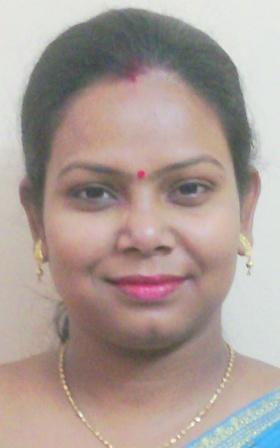 NAME                                                                   : Dr. MITALI KALITADATE OF BIRTH                                                :  19/08/1987SEX/NATIONALITY/CASTE                            :  Female/ Indian/ GeneralMARITAL STATUS                                            :  MarriedLANGUAGE KNOWN                                        :  Assamese, English, Hindi and BengaliFATHER’S NAME                                               : Siddheswar KalitaMOTHER’S NAME                                             : Khiroda KalitaHUSBAND’S NAME                                            : Dr. Mridutpal GoswamiPRESENT & PERMANENT ADDRESS           : “Jeerani”, House No. – 2                                                                                   Pragjyotish Nagar, Jalukbari                                                                   P.O. – Gauhati University, Pin: 781014                                                                    Kamrup (M), Assam, IndiaCONTACT NUMBER                                         :  98648-07450E MAIL                                                                 : mitalikalita2008@gmail.comEDUCATIONAL QUALIFICATION                 :  M.A, B.Ed, Ph.D  Passed HSLC Examination from Bokakhat Town High School under SEBA securing 66% of 
                   marks in the year 2003.  Passed HS Examination from Handique Girls College under AHSEC securing
                   73.4% of marks in the year 2005.Passed BA Examination from Cotton College under Gauhati University with Major in
                   History securing 58.9% of marks in the year 2008.Passed MA Examination from Gauhati University with specialization in Modern Indian 
                   History securing 65.88% of marks in the year 2010.Passed B.Ed Examination from Basic Training College, Mirza under Gauhati University
                    securing 55.29% of marks in the year 2012.Completed Ph. D from Gauhati University in History in the year 2020 with Junior Research 
                     Fellowship (JRF) from the Indian Council of Historical Research (ICHR).POSITION HELD:Junior Research Fellow of Indian Council of Historical Research from 2014 to 2016.EXPERIENCE:Worked as an Assistant Professor (Contractual Basis) in the Department of History, Dakshin   
 Kamrup College, Mirza from 1st November, 2010 to 11th May, 2018.Worked as a Guest Teacher in the Department of History, Gauhati University from January,   
 2014 to June, 2014.Worked as a TGT (Social Science) in SBOA Public School, Guwahati from 15th May, 2018 to 
  30th May, 2019.Contributing as content writer and translator of Self learning Material (SLM) of BA   
   Programme in History of the Krishna Kanta Handiqui State Open University.  Contributing as content writer of Self learning Material (SLM) of MA Programme 
  in History of Institute of Distance and Open Learning (IDOL) under the Gauhati University.Worked as a Research Assistant on the project ‘Survey, Collection, Documentation and Digitalization of Archival Sources on North East India’ under Indian Council of Historical Research, North East Regional Centre, Guwahati from December, 2019 to May, 2020.PRESENT POSITION:Working as an Assistant Professor in the Department of History, Royal School of Humanities and Social Sciences, The Assam Royal Global University since 15th October, 2020 till date. LECTURE DELIVERED:Delivered the inaugural Lecture of the Azadi Ka Amrit Mahotsav Lecture Series 2021organized by the Indian Council of Historical Research (NERC), Guwahati on the topic “Assam in the Swadeshi Movement” on 30th June, 2021.Delivered a Lecture on the topic “Assam’s Response to the Bengal Partition of 1905” on 28th July, 2021 in a National Webinar organized by the Department of History in collaboration with IQAC, Mayang Anchalik College.PAPER PRESENTED:Participated and presented a paper entitled “Women, education and empowerment: A reflection on the role of women organisations of the 20th century on empowerment of women through education in India” in the UGC sponsored National Seminar on “Integrating society through education for sustainable development: Various approaches” organized by Department of Statistics, Dudhnoi College, Dudhnoi in collaboration with Assam Science Society, Dudhnoi Branch, Dudhnoi on 21st and 22nd December, 2012.  Participated and presented a paper entitled “Bio-resources conservation and tiger project: A
 study of Manas Tiger Reserve as a sustainable measure for tiger conservation in Assam” in 
 the UGC sponsored National Seminar on “Bio-resources of North-East India and Their 
 Conservation” organized by Department of Zoology, D. K. College, Mirza in collaboration with 
 Zoological Society of Assam on 22nd and 23rd March, 2013. Participated and presented a paper entitled “Women and Economic Environment: A Study 
  on Gosaihat area of South Kamrup” in the UGC sponsored National Seminar on “Women & 
  Environment- A look into the issues, problems & opportunities” organized by Women’s Forum,
  D. K. College, Mirza in collaboration with University Women’s (Graduates) Association of 
  Assam (UWAA) on 31st March and 1st April, 2013. Participated and presented a paper entitled “Swadeshi Enterprises of Assam” in the UGC 
  sponsored National Seminar on  “Place of Assam In Indian Society, Culture and Economy” 
  organized by Dakshin Kamrup Girls’ College, Mirza in collaboration with Palasbari Sahitya
  Sabha on 2nd  and 3rd  July, 2014. Participated and presented a paper entitled “Swadeshi Enterprises and Urban Centres of
 Assam” in the ICHR sponsored National Seminar on “Understanding Urban History” organized
  by Department of History, Gauhati University on 5th and 6th September, 2014.Participated and presented a paper entitled “Political Empowerment of Women in Assam
  during the Ahom period” in the ICSSR sponsored International Seminar on “Women
  Empowerment: Issues and Challenges” organized by Department of Economics, Gossaigaon
  College in collaboration with Internal Quality Assurance Cell (IQAC), Gossaigaon College on 
  4th, 5th and 6th February, 2015. Participated and presented a paper entitled “Industrial Scenario of Assam in the First Two 
  Decades of the 20th Century” in the Asom Vidya International Conference and Seminar 
  organized by Modern Indian Languages and Literary Studies, Gauhati University and North-
  East India Network for Academic Discourse (NEINAD)  on 26th and 27th February, 2016.Participated and presented a paper entitled “Political Ideology of Ambikagiri Roy 
  Choudhury in the first quarter of the 20th century ” in the the 38th Annual Session of the
  North East India History Association (NEIHA) held at D. K. Girl’s College, Mirza, Guwahati,
  Assam, from 2nd to 4th  October, 2017.Participated and presented a paper entitled “Literature and History: Interface between    
Assamese Literature and Swadeshi Movement” in the 40th Annual Session of the North East India History Association (NEIHA) held at Karmashree Hiteswar Saikia College, Six Mile, Guwahati, Assam, from 24th to 26th October, 2019.Participated  and presented a paper entitled “Cholera Pandemic in Colonial India During the 19th Century” in the International Online Conference on “COVID-19:Emergence and Resurgence of Communicable Diseases from Social Sciences Perspectives” organized by the School of Social Sciences & Humanities, University of Science & Technology, Meghalaya, India in collaboration with the RC-12 of Indian Sociological Society; Department of Humanities & Social Sciences, IIT-Guwahati; Department of Anthropology, University of Delhi; FLAIR-Delhi & TRIBAC-Agartala during 21-22 July, 2020.Participated and presented an invited paper entitled “The Moamaria Rebellion: A Prelude to 
  Colonial Intervention in Assam” in an ICHR sponsored National Seminar on “Process of 
  Colonisation and the Nation-wide Responses of the Regions, 1757-1856’ under Azadi Ka Amrit 
  Mahotsav on 27th and 28th September, 2021.WORKSHOP and FDP ATTENDED:Participated in a 2 day’s UGC sponsored national level workshop on “Application of Scientific Equipments and Modern Devices in Teaching Social Sciences & Humanities Disciplines for College Teachers” organized by Department of Assamese & Political Science, D. K. College, Mirza in collaboration with ACTA, Kamrup B-Zone & D. K. College Teachers Unit on 30th and 31st  January, 2011.Participated in a 2 day’s UGC sponsored workshop for high school teachers on “Teaching Aids and Teaching Methodologies for High School Teachers” organized by Department of Assamese, D. K. College, Mirza in collaboration with ACTA, Kamrup B-Zone (Assam) on 15th and 16th March, 2013. Participated in One Week Online Faculty Development Programme on “Use of ICT in Research and Writing” organized by E&ICT Academy IIT Guwahati held from 03 January – 08 January, 2022 in association with Dudhnoi College, Assam and support from Mantra Associates.PUBLICATION: A Research Paper entitled “Women and Economic Environment: A Study on Gosaihat area of South Kamrup” in the Proceeding Volume entitled “Women & Environment” published by the D. K. College, Mirza with ISBN: 978-81-922965-1-7. A Research Paper entitled “Swadeshi Enterprises of Assam” in the Proceeding Volume entitled “Place of Assam in Indian Society, Culture and Economy” edited by Dr. Gajendra Adhikary and Dr. Nara Kanta Adhikary and published by National Seminar Organising Committee, Dakshin Kamrup Girls’ College, Mirza with ISBN: 978-81-202-8766-2. A Research Paper entitled “The Swadeshi Movement and Assam” in the Book entitled “Society, Polity and Culture in Assam- An Intellectual Discourse” edited by Phanindra Kalita and Dhanmoni Kalita and published by M. R. Publication, Guwahati with ISBN: 978-93-85229-01-5. A Research Paper entitled “The Swadeshi Movement and Emergence of Indigenous Enterprises in Assam” in the “Mezangkari”, Volume- 4, Issue- 1, June, 2015, a Multidisciplinary Biennial Bilingual National Research Journal published by ADKW Publishers with ISSN: 2278-604X.A Research Paper entitled “Background of Assamese Nationalism in the 19th Century” in “Sampriti”, Volume- III, Issue- I, March, 2017, a Double Blind Peer Reviewed National Research Journal of Humanities and Social Sciences with ISSN: 2454-3837.A Research Paper entitled “Territorial Redistribution Policy and Creation of Eastern Bengal and Assam” in “Sampriti”, Volume- VII, Issue- I, March, 2021, a Double Blind Peer Reviewed National Research Journal of Humanities and Social Sciences with ISSN: 2454-3837. (UGC CARE LISTED ISSUE)A Research Paper entitled “Swadeshi Enterprises and Urban Centres in Assam” in the book “Urbanisms in South Asia” edited by Prof. Meeta Deka and published by Primus Books with ISBN: 978-93-90022-33-5.A Research Paper entitled “Issue of Bengal Partition and the Print Media of Assam” in “Sampriti”, Volume- VIII, Issue- I, March, 2022, a Double Blind Peer Reviewed National Research Journal of Humanities and Social Sciences with ISSN: 2454-3837. (UGC CARE LISTED ISSUE)DATE: 04/12/2022                                                                                 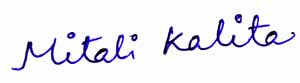 PLACE:  Guwahati-14                                                                              (MITALI KALITA) 